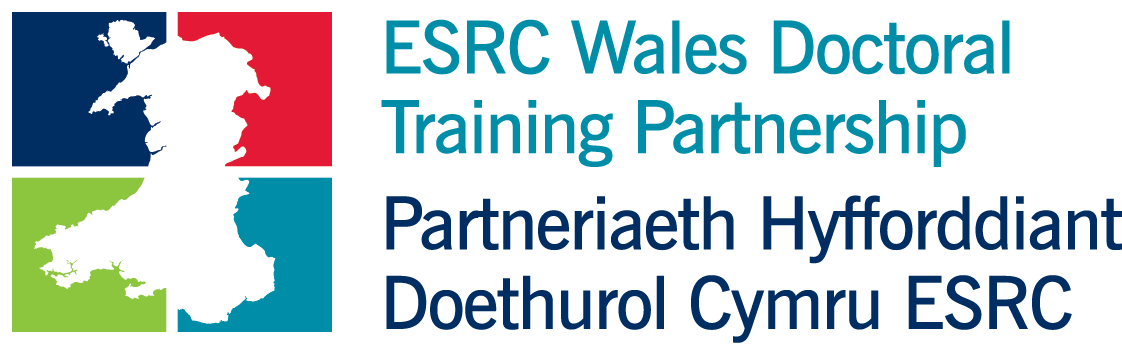 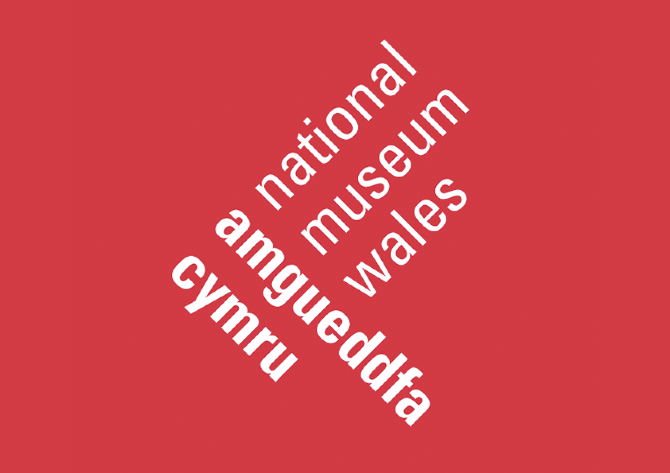 Partneriaeth Hyfforddiant Doethurol (DTP) Cymru ESRC – Ffurflen Gais Interniaeth Amgueddfa Cymru - National Museum WalesPartneriaeth Hyfforddiant Doethurol (DTP) Cymru ESRC – Ffurflen Gais Interniaeth Amgueddfa Cymru - National Museum WalesPartneriaeth Hyfforddiant Doethurol (DTP) Cymru ESRC – Ffurflen Gais Interniaeth Amgueddfa Cymru - National Museum WalesPartneriaeth Hyfforddiant Doethurol (DTP) Cymru ESRC – Ffurflen Gais Interniaeth Amgueddfa Cymru - National Museum WalesLlenwch y ffurflen hon yn electronig. Gwnewch yn siŵr bod yr holl feysydd gwybodaeth wedi'u llenwi.Dylech drafod cyflwyno cais ar gyfer interniaeth gyda'ch prif oruchwylydd a gweithio allan sut y byddai'n cyd-fynd â'ch prosiect PhD a'ch hyfforddiant cysylltiedig.  Llenwch y ffurflen hon yn electronig. Gwnewch yn siŵr bod yr holl feysydd gwybodaeth wedi'u llenwi.Dylech drafod cyflwyno cais ar gyfer interniaeth gyda'ch prif oruchwylydd a gweithio allan sut y byddai'n cyd-fynd â'ch prosiect PhD a'ch hyfforddiant cysylltiedig.  Llenwch y ffurflen hon yn electronig. Gwnewch yn siŵr bod yr holl feysydd gwybodaeth wedi'u llenwi.Dylech drafod cyflwyno cais ar gyfer interniaeth gyda'ch prif oruchwylydd a gweithio allan sut y byddai'n cyd-fynd â'ch prosiect PhD a'ch hyfforddiant cysylltiedig.  Llenwch y ffurflen hon yn electronig. Gwnewch yn siŵr bod yr holl feysydd gwybodaeth wedi'u llenwi.Dylech drafod cyflwyno cais ar gyfer interniaeth gyda'ch prif oruchwylydd a gweithio allan sut y byddai'n cyd-fynd â'ch prosiect PhD a'ch hyfforddiant cysylltiedig.  Manylion personolManylion personolManylion personolManylion personolTeitl (e.e. Mr, Ms, ac ati)Teitl (e.e. Mr, Ms, ac ati)Enw(au) cyntaf Enw(au) cyntaf CyfenwCyfenwCyfeiriadCyfeiriadCyfeiriadCyfeiriadCyfeiriadCyfeiriadCod post:Eich Llwybr DTP Eich Llwybr DTP PrifysgolPrifysgolTeitl gweithio eich PhDTeitl gweithio eich PhDDyddiad dechrau eich ysgoloriaeth PhDDyddiad dechrau eich ysgoloriaeth PhDDyddiad gorffen eich ysgoloriaeth PhDDyddiad gorffen eich ysgoloriaeth PhDPrif oruchwyliwrPrif oruchwyliwrCyfeiriad ebost y prif oruchwyliwrCyfeiriad ebost y prif oruchwyliwrEich rhif ffôn yn ystod y dydd Eich rhif ffôn yn ystod y dydd Eich rhif ffôn symudolEich rhif ffôn symudolEich cyfeiriad ebostEich cyfeiriad ebostDatganiad i gefnogi’r cais (300 gair)Ysgrifennwch hyd at uchafswm o 300 o eiriau i nodi pam rydych chi'n teimlo y byddech chi'n addas i’r interniaeth hon.  Byddai'n ddefnyddiol pe gallech gynnwys:Agweddau perthnasol ar eich cefndir, eich profiad a'ch sgiliau;Yr hyn rydych chi'n teimlo y gallech chi ei gyflwyno i'r rôl;Yr hyn rydych chi'n teimlo y byddai'r interniaeth yn ei olygu ar gyfer eich datblygiad gyrfaol.Datganiad i gefnogi’r cais (300 gair)Ysgrifennwch hyd at uchafswm o 300 o eiriau i nodi pam rydych chi'n teimlo y byddech chi'n addas i’r interniaeth hon.  Byddai'n ddefnyddiol pe gallech gynnwys:Agweddau perthnasol ar eich cefndir, eich profiad a'ch sgiliau;Yr hyn rydych chi'n teimlo y gallech chi ei gyflwyno i'r rôl;Yr hyn rydych chi'n teimlo y byddai'r interniaeth yn ei olygu ar gyfer eich datblygiad gyrfaol.Datganiad i gefnogi’r cais (300 gair)Ysgrifennwch hyd at uchafswm o 300 o eiriau i nodi pam rydych chi'n teimlo y byddech chi'n addas i’r interniaeth hon.  Byddai'n ddefnyddiol pe gallech gynnwys:Agweddau perthnasol ar eich cefndir, eich profiad a'ch sgiliau;Yr hyn rydych chi'n teimlo y gallech chi ei gyflwyno i'r rôl;Yr hyn rydych chi'n teimlo y byddai'r interniaeth yn ei olygu ar gyfer eich datblygiad gyrfaol.Datganiad i gefnogi’r cais (300 gair)Ysgrifennwch hyd at uchafswm o 300 o eiriau i nodi pam rydych chi'n teimlo y byddech chi'n addas i’r interniaeth hon.  Byddai'n ddefnyddiol pe gallech gynnwys:Agweddau perthnasol ar eich cefndir, eich profiad a'ch sgiliau;Yr hyn rydych chi'n teimlo y gallech chi ei gyflwyno i'r rôl;Yr hyn rydych chi'n teimlo y byddai'r interniaeth yn ei olygu ar gyfer eich datblygiad gyrfaol.A yw eich prif oruchwyliwr yn cymeradwyo ac yn cefnogi eich cais? YDY/NAC YDYA yw eich prif oruchwyliwr yn cymeradwyo ac yn cefnogi eich cais? YDY/NAC YDYA yw eich prif oruchwyliwr yn cymeradwyo ac yn cefnogi eich cais? YDY/NAC YDYA yw eich prif oruchwyliwr yn cymeradwyo ac yn cefnogi eich cais? YDY/NAC YDYDisgwylir i'r interniaeth ddechrau ar 3 Gorffennaf 2023.Disgwylir i'r interniaeth ddechrau ar 3 Gorffennaf 2023.Disgwylir i'r interniaeth ddechrau ar 3 Gorffennaf 2023.Disgwylir i'r interniaeth ddechrau ar 3 Gorffennaf 2023.LlofnodEnw mewn priflythrennauDyddiadDylid anfon ceisiadau drwy ebost i enquiries@walesdtp.ac.uk.  Y dyddiad cau ar gyfer derbyn ceisiadau yw 4pm ar 12/06/2023.Dylid anfon ceisiadau drwy ebost i enquiries@walesdtp.ac.uk.  Y dyddiad cau ar gyfer derbyn ceisiadau yw 4pm ar 12/06/2023.Dylid anfon ceisiadau drwy ebost i enquiries@walesdtp.ac.uk.  Y dyddiad cau ar gyfer derbyn ceisiadau yw 4pm ar 12/06/2023.Dylid anfon ceisiadau drwy ebost i enquiries@walesdtp.ac.uk.  Y dyddiad cau ar gyfer derbyn ceisiadau yw 4pm ar 12/06/2023.